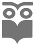 Gdańska Szkoła Podstawowa „Lingwista”
 im. Zjednoczonej EuropyRok szkolny 2019/2020Zajęcia dodatkowe: klasa III*Zajęcia dodatkowo płatne - Szachy – 100 zł/miesiąc**Terapia ręki – uczestnictwo  w  zajęciach  dla  dzieci  wskazanych  przez  nauczyciela Uwaga! Zajęcia dodatkowe oraz basen rozpoczynają się od 09.09.2019, termin zajęć JUDO zostanie określony w ostatnich tygodniach września. Prosimy o wypełnienie, odcięcie deklaracji poniżej oraz oddanie wychowawcy do dnia 9.09.2019.----------------------------------------------------------------------------------------------------------------------------------------------------------------Deklaruję udział mojego dziecka …………………………………………………………………... w następujących zajęciach dodatkowych:…………………………………………………………………………………………………………………………………………..………………………………………………………………………………………………………………………………………….…………………………………………………………………………………………………………………………………………..…………………………………………………………………………………………………………………………………………Podpis rodzica/opiekuna:………………………………………………………………………………………..Godz. Zajęć.PoniedziałekWtorekŚrodaCzwartekPiątek13.00-13.45Etyka, I. Wierzbicka Lesman, s.9Koło teatralne,  I.Jackowska, s.613.00-13.45Gimnastyka korekcyjna, K.Sobkiewiczs. gimn.Etyka, I. Wierzbicka Lesman, s.8Koło teatralne,  I.Jackowska, s.613.00-13.45Gimnastyka korekcyjna, K.Sobkiewiczs. gimn.Koło plastyczne,J. Rojek-Kuć, s. 6Koło teatralne,  I.Jackowska, s.613.55-14.40Koło Młodego Europejczyka,M. Czubiak, s.9Język hiszpański,P. Martin Castilla,s.7Szkolne koło piłki nożnej, J. Jarosz, 
s. gimn..Szachy*, Konrad Zieliński, s.1013.55-14.40Zajęcia korekcyjno-kompensacyjne**
A. Pastuszka, P-leJęzyk hiszpański,P. Martin Castilla,s.7Z poprawną polszczyzną na co dzień,  J. Rojek-Kuć, s. 1.Szachy*, Konrad Zieliński, s.1013.55-14.40Zajęcia korekcyjno-kompensacyjne**
A. Pastuszka, P-leRobótki ręczne, I.Wierzbicka-Lesman,s.3Zajęcia wyrównawcze z języka angielskiego, A. Kaliszewska, s.9.Szachy*, Konrad Zieliński, s.1014.50-15.35Taniec nowoczesny, Just Dance, 
s. gimn.BASEN:Wyjazd ze szkoły:14.35Powrót: 17.00Zumba, s.gimn.Łamigłówki mądrej główki, K.Hoga,s.5Terapia ręki**L. Lewalska, s. p-le15.35-16.20Język niemiecki,
I.Płotka,s.1